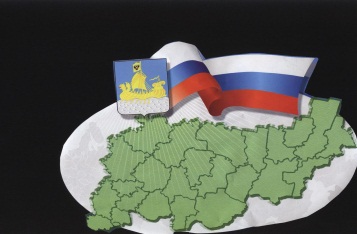                                                           ИНФОРМАЦИОННЫЙ БЮЛЛЕТЕНЬСодержаниеРешение Совета депутатов Сандогорского сельского поселения от 21.11.2017 № 68О бюджете муниципального образования Сандогорское сельское поселение на 2018 год (в первом чтении)……………………………………………………………………………………………………………………1Решение Совета депутатов Сандогорского сельского поселения от 21.11.2017 № 70О проведении публичных слушаний по проекту бюджета Сандогорского сельского поселения Костромского муниципального района на 2018 год ………………………………………………………………………………….15Постановление администрации Сандогорского сельского поселения от 21.11.2017 № 34Об утверждении среднесрочного финансового плана Сандогорского сельского поселения на 2018 год и оценки ожидаемого исполнения бюджета на текущий финансовый год ……………………………………………………16*****СОВЕТ ДЕПУТАТОВ САНДОГОРСКОГО СЕЛЬСКОГО ПОСЕЛЕНИЯКОСТРОМСКОГО МУНИЦИПАЛЬНОГО РАЙОНА КОСТРОМСКОЙ ОБЛАСТИтретий созывР Е Ш Е Н И Еот 21 ноября 2017 г. № 68                                                                                                                           с. СандогораРассмотрев контрольные цифры по проекту бюджета Сандогорского сельского поселения на 2018 год,Совет депутатов Сандогорского сельского поселения РЕШИЛ:1. Утвердить бюджет муниципального образования Сандогорское сельское поселение Костромского муниципального района Костромской области (далее бюджет поселения) на 2018 год по доходам в сумме 6 560 407 руб., в том числе: объем собственных доходов в сумме 3 015 077 руб., объем безвозмездных поступлений от других бюджетов бюджетной системы Российской Федерации в сумме 3 545 330 рублей; - и по расходам в сумме 6 711 161 руб.2. Утвердить дефицит бюджета 2018 года в сумме 150 754 руб.3. Утвердить перечень источников финансирования дефицита бюджета Сандогорского сельского поселения, полномочия по администрированию которых возлагаются на администрацию Сандогорского сельского поселения Костромского муниципального района Костромской области на 2017 год согласно Приложению 5, источники финансирования дефицита Сандогорского сельского поселения Костромского муниципального района Костромской области на 2017 год согласно Приложению 6.4. Утвердить главного администратора источников доходов бюджета сельского поселения – Администрацию Сандогорского сельского поселения Костромского муниципального района Костромской области, согласно Приложению 1 к настоящему решению. В случае изменения функции государственных органов исполнительной власти уточнять закрепленные за ними основные источники доходов (источники внутреннего финансирования дефицита) бюджета с внесением соответствующих изменений в настоящее решение.5. Предоставить право администрации Сандогорского сельского поселения в случае изменения в 2018 году бюджетной классификации доходов бюджетов Российской Федерации, состава и функций органов местного самоуправления Сандогорского сельского поселения Костромского муниципального района, а также находящихся в их ведении бюджетных (казённых) учреждений вносить соответствующие изменения в перечень закрепленных за ними кодов классификации доходов бюджетов Российской Федерации или классификации источников финансирования дефицита местного бюджета с последующим внесением изменений в настоящее Решение.6. Утвердить верхний предел муниципального долга на 2018 год в сумме 0 рублей, в том числе верхнего предела долга по муниципальным гарантиям в сумме 0 рублей.7. Утвердить верхний предел муниципального долга по состоянию на 01.01.2019 года в сумме 0 рублей, в том числе верхнего предела долга по муниципальным гарантиям в сумме 0 рублей.8. Формировать доходы бюджета поселения, поступающие в 2018 году, за счет налоговых и неналоговых доходов – в соответствии с нормативами отчислений, установленными Бюджетным кодексом РФ, Федеральными законами, Законом Костромской области «О межбюджетных отношениях в Костромской области», прочих налогов, сборов и иных платежей, подлежащих зачислению в бюджеты сельский поселений, в соответствии с действующим законодательством, согласно Приложению 2 к настоящему решению.9. Утвердить в бюджете поселения на 2018 год поступление доходов согласно Приложению 3 к настоящему решению.10. Учитывать средства, поступившие во временное распоряжение казенных, бюджетных учреждений в соответствии с законодательными и иными нормативными актами Российской Федерации, Костромской области на лицевых счетах, открытых им в Управлении Федерального казначейства по Костромской области, в порядке, установленном Управлением Федерального казначейства по Костромской области.11. Утвердить ведомственную структуру, распределения бюджетных ассигнований по разделам, подразделам, целевым статьям и видам расходов классификации расходов бюджетов РФ бюджета Сандогорского сельского поселения на 2018 год согласно Приложению 4 к настоящему решению.12. Утвердить распределение бюджетных ассигнований бюджета Сандогорского сельского поселения на 2018 год согласно Приложению 4.1.13. Установить, что неиспользованные в 2017 году целевые средства, переданные из бюджета района бюджету поселения, подлежат использованию в 2018 году на те же цели, неиспользованные целевые средства, потребность в которых в 2018 году отсутствует, подлежат возврату в бюджет Костромского муниципального района.14. Установить, что остатки средств местного бюджета на начало текущего финансового года в полном объеме направляются на покрытие временных кассовых разрывов и на увеличение бюджетных ассигнований на оплату заключенных от имени муниципального образования муниципальных контрактов на поставку товаров, выполнение работ, оказание услуг, подлежащих в соответствии с условиями этих муниципальных контрактов оплате в отчетном финансовом году, в объеме, не превышающем сумму остатка неиспользованных бюджетных ассигнований на указанные цели.15. Установить размер резервного фонда администрации Сандогорского сельского поселения на 2018 год в сумме 10,0 тыс. рублей.16. Установить общий объем бюджетных ассигнований, направляемых на исполнение публичных нормативных обязательств в 2018 году, в сумме 12 000 руб.17. Утвердить объемы межбюджетных трансфертов, передаваемых бюджету Костромского муниципального района Костромской области в 2018 году, в сумме 68 000 руб. 18. Предоставить администрации поселения право утверждать распределение ассигнований из бюджета поселения по получателям бюджетных средств по разделам, подразделам, целевым статьям и видам расходов классификации бюджета. 19. Утвердить следующий перечень расходов бюджета поселения на 2018 год, подлежащих финансированию в первоочередном порядке:- расходы на заработную плату и начисления на нее – в размере 100 % от годовой потребности;- расходы на топливно-энергетические ресурсы – в размере 100 % от годовой потребности;20. Настоящее решение вступает в силу с момента опубликования в информационном бюллетене «Депутатский вестник».Глава Сандогорского сельского поселенияКостромского муниципального района Костромской области                                                                                А.А. НургазизовПриложение № 1 к решению Совета депутатов Сандогорского сельского поселения от 21.11.2017 № 68Коды бюджетной классификации главного администратора доходовСандогорского сельского поселения на 2018 годПриложение № 2 к решению Совета депутатов Сандогорского сельского поселения от 21.11.2017 № 68Нормативы отчислений налоговых и неналоговых доходов в бюджет Сандогорского сельского поселения на 2018 годПриложение № 3 к решению Совета депутатов Сандогорского сельского поселения от 21.11.2017 № 68Объем поступления доходов в бюджет Сандогорского сельского поселения на 2018 годПриложение № 4 к решению Совета депутатов Сандогорского сельского поселения от 21.11.2017 № 68Ведомственная структура, распределение бюджетных ассигнований по разделам, подразделам, целевым статьям и видам расходов классификации расходов бюджетаСандогорского сельского поселения Костромского муниципального района Костромской области на 2018 годПриложение № 4.1. к решению Совета депутатовСандогорского сельского поселенияот 21.11.2017 № 68Распределение бюджетных ассигнований бюджета Сандогорского сельского поселения на 2018 годПриложение № 5 к решению Совета депутатов Сандогорского сельского поселения от 21.11.2017 № 68Перечень источников финансирования дефицита бюджета Сандогорского сельского поселения, полномочия по администрированию которых возлагаются на администрацию Сандогорского сельского поселения Костромского муниципального района Костромской области на 2018 годПриложение № 6 к решению Совета депутатов Сандогорского сельского поселения от 21.11.2017 № 68Источники финансирования дефицита Сандогорского сельского поселения Костромского муниципального района Костромской области на 2018 год*****СОВЕТ ДЕПУТАТОВ САНДОГОРСКОГО СЕЛЬСКОГО ПОСЕЛЕНИЯКОСТРОМСКОГО МУНИЦИПАЛЬНОГО РАЙОНА КОСТРОМСКОЙ ОБЛАСТИтретий созывР Е Ш Е Н И Еот 21 ноября 2017 года № 70                                                                         с. СандогораРассмотрев представленный администрацией Сандогорского сельского поселения Костромского муниципального района проект бюджета Сандогорского сельского поселения Костромского муниципального района на 2018 год, в целях информирования населения Сандогорского сельского поселения Костромского муниципального района и в соответствии со ст.28 Федерального Закона от 06.10.2003 года №131-ФЗ «Об общих принципах организации местного самоуправления в Российской Федерации», Положением «О порядке организации и проведения публичных слушаний», утвержденным решением Совета депутатов от 05.05.2006 года № 14, руководствуясь ст.16 Устава муниципального образования Сандогорское сельское поселение Костромской муниципальный район, Совет депутатов Сандогорского сельского поселения РЕШИЛ:1. Вынести на публичные слушания проект бюджета Сандогорского сельского поселения Костромского муниципального района на 2018 год, опубликовав полный текст проекта бюджета района в информационном бюллетене «Депутатский вестник».2. Провести публичные слушания по проекту бюджета Сандогорского сельского поселения Костромского муниципального района на 2018 год 12 декабря 2017 года, место проведения:- 13.00 ч. - с. Сандогора - помещение СДК, ул. Центральная, д. 4;- 15.00 ч.  – п. Мисково помещение СДК., ул. Некрасова, д. 13а.3. Назначить ответственного за подготовку и проведение публичных слушаний председателя Совета депутатов Сандогорского сельского поселения Костромского муниципального района Нургазизова А.А.4. Сформировать организационный комитет по проведению публичных слушаний по проекту бюджета Сандогорского сельского поселения Костромского муниципального района на 2018 год (приложение №1).5. Оргкомитету до 07 декабря 2017 года обобщить поступившие предложения по проекту бюджета Сандогорского сельского поселения Костромского муниципального района на 2018 год. Предложения по проекту бюджета подаются в письменной форме с указанием контактной информации (фамилия, имя, отчество, место жительства, телефоны) в администрацию Сандогорского сельского поселения Костромского муниципального района, где регистрируются и передаются на рассмотрение оргкомитету по проведению публичных слушаний. Прием письменных предложений по вопросам публичных слушаний заканчивается за 3 дня до даты проведения публичных слушаний.6. Итоги проведения публичных слушаний по проекту бюджета Сандогорского сельского поселения Костромского муниципального района на 2018 год опубликовать в информационном бюллетене «Депутатский вестник».7. Настоящее решение подлежит официальному опубликованию и вступает в силу со дня его опубликования.Глава Сандогорского сельского поселенияКостромского муниципального районаКостромской области                                                                                А.А. НургазизовПриложение № 1к решению Совета депутатовСандогорского сельского поселенияКостромского муниципального районаот 21 ноября 2017 года № 70С О С Т А Ворганизационного комитета по проведениюпубличных слушаний по проекту бюджета Сандогорского сельского поселенияКостромского муниципального района на 2018 годБакалкин А.П.                                                   - зам. председателя Совета депутатов, председатель оргкомитета;Шокшина Ю.А.                                                –главный бухгалтер бухгалтерии администрации Сандогорского                                                                             сельского поселения;Беляев В.Ю.                                                    – ведущий специалист администрации Сандогорского                                                                            сельского поселения;Набиев Н.А.                                                    - ведущий специалист администрации                                                                            Сандогорского сельского поселения;Кузнецов Е.Г.                                                - депутат, председатель комиссии по бюджету******АДМИНИСТРАЦИЯ САНДОГОРСКОГО СЕЛЬСКОГО ПОСЕЛЕНИЯКОСТРОМСКОГО МУНИЦИПАЛЬНОГО РАЙОНА КОСТРОМСКОЙ ОБЛАСТИП О С Т А Н О В Л Е Н И Еот 21 ноября 2017 года № 34                                                                        с. СандогораВ целях реализации положений Бюджетного кодекса РФ, установленных ст.184.2. «Документы и материалы, представляемые одновременно с проектом бюджета»,администрация ПОСТАНОВЛЯЕТ:1. Утвердить среднесрочный финансовый план Сандогорского сельского поселения на 2018 год и оценку ожидаемого исполнения бюджета на текущий финансовый год согласно приложению.2. Опубликовать настоящее постановление в «Депутатском вестнике».Глава Сандогорскогосельского поселения                                                                                                                                 А.А. НургазизовПриложение к распоряжениюот 21.11.2017№ 34Среднесрочный финансовый план Сандогорского сельского поселения на 2018 год, ожидаемая оценка текущего финансового года*****Бюллетень выходит                                                              № 23  от  21 ноября 2017 годас 1 июля 2006 годаУчредитель: Совет депутатов Сандогорского сельского поселения, Костромского муниципального района, Костромской области.                           Тираж  10 экз.  О бюджете муниципального образования Сандогорское сельское поселение на 2018 год (в первом чтении)Код главного администратораКод доходов бюджетной классификацииНаименование доходов999Администрация Сандогорского сельского поселения Костромского муниципального района Костромской областиАдминистрация Сандогорского сельского поселения Костромского муниципального района Костромской области999 1 08 04020 01 1000 110Государственная пошлина за совершение нотариальных действий должностными лицами органов местного самоуправления, уполномоченными в соответствии с законодательными актами Российской Федерации на совершение нотариальных действий9991 11 05013 10 0000 120Доходы, получаемые в виде арендной платы за земельные участки, государственная собственность на которые не разграничена и которые расположены в границах сельских поселений, а также средства от продажи права на заключение договоров аренды указанных земельных участков9991 11 05035 10 0000 120Доходы от сдачи в аренду имущества, находящегося в оперативном управлении органов управления сельских поселений и созданных ими учреждений (за исключением имущества муниципальных бюджетных и автономных учреждений)9991 11 05075 10 0000 120Доходы от сдачи в аренду имущества, составляющего казну городских поселений (за исключением земельных участков)9991 11 09045 10 0000 120Прочие поступления от использования имущества, находящегося в собственности сельских поселений (за исключением имущества муниципальных бюджетных и автономных учреждений, а также имущества муниципальных унитарных предприятий, в том числе казенных)9991 13 01995 10 0000 130Прочие доходы от оказания платных услуг (работ) получателями средств бюджетов сельских поселений9991 13 02995 10 0000 130Прочие доходы от компенсации затрат бюджетов сельских поселений9991 14 06013 10 0000 430Доходы от продажи земельных участков, государственная собственность на которые не разграничена и которые расположены в границах сельских поселений9991 14 06025 10 0000 430Доходы от продажи земельных участков, находящихся в собственности сельских поселений (за исключением земельных участков муниципальных бюджетных и автономных учреждений)9991 16 51040 02 0000 140Денежные взыскания (штрафы), установленные законами субъектов Российской Федерации за несоблюдение муниципальных правовых актов, зачисляемые в бюджеты поселений9991 17 01050 10 0000 180Невыясненные поступления, зачисляемые в бюджеты сельских поселений9992 02 01001 10 0000 151Дотации бюджетам сельских поселений на выравнивание бюджетной обеспеченности9992 02 01003 10 0000 151Дотации бюджетам сельских поселений на поддержку мер по обеспечению сбалансированности бюджетов9992 02 20216 10 0000 151Субсидии на осуществление дорожной деятельности в отношении автомобильных дорог общего пользования, а также капитального ремонта и ремонта дворовых территорий многоквартирных домов, проездов к дворовым территориям многоквартирных домов населенных пунктов9992 02 20077 10 0000 151Субсидии бюджетам поселений на бюджетные инвестиции в объекты капитального строительства собственности муниципальных образований9992 02 20088 10 0001 151Субсидии бюджетам поселений на обеспечение мероприятий по переселению граждан из аварийного жилищного фонда  за счет средств, поступивших от гос. корпорации Фонд содействия реформированию ЖКХ9992 02 20089 10 0001 151Субсидии бюджетам поселений на обеспечение мероприятий по кап.ремонту многоквартирных домов  за счет средств бюджетов9992 02 29999 10 0000 151Прочие субсидии бюджетам поселений9992 02 35930 10 0000 151Субвенции бюджетам сельских поселений на государственную регистрацию актов гражданского состояния9992 02 35118 10 0000 151Субвенции бюджетам сельских поселений на осуществление первичного воинского учета на территориях, где отсутствуют военные комиссариаты9992 02 30024 10 0000 151Субвенции бюджетам сельских поселений на выполнение передаваемых полномочий субъектов Российской Федерации9992 02 39999 10 0000 151Прочие субвенции бюджетам сельских поселений9992 02 40014 10 0000 151Межбюджетные трансферты, передаваемые бюджетам сельских поселений из бюджетов муниципальных районов на осуществление части полномочий по решению вопросов местного значения в соответствии с заключенными соглашениями9992 02 04999 10 0000 151Прочие межбюджетные трансферты, передаваемые бюджетам сельских поселений9992 03 05020 10 0000 180Поступления от денежных пожертвований, предоставляемых государственными (муниципальными) организациями получателям средств бюджетов сельских поселений9992 03 05099 10 0000 180Прочие безвозмездные поступления от государственных (муниципальных) организаций в бюджеты сельских поселений9992 04 05010 10 0000 180Предоставление негосударственными организациями грантов для получателей средств бюджетов поселений9992 04 05020 10 0000 180Поступления от денежных пожертвований, предоставляемых негосударственными организациями получателям средств бюджетов сельских поселений999 2 04 05099 10 0000 180Прочие безвозмездные поступления от негосударственных организаций в бюджеты сельских поселений9992 07 05020 10 0000 180Поступления от денежных пожертвований, предоставляемых физическими лицами получателям средств бюджетов сельских поселений9992 07 05020 10 0000 180Поступления от денежных пожертвований, предоставляемых физическими лицами получателям средств бюджетов сельских поселений9992 08 05000 10 0000 180Перечисления из бюджетов сельских поселений (в бюджеты поселений) для осуществления возврата (зачета) излишне уплаченных или излишне взысканных сумм налогов, сборов и иных платежей, а также сумм процентов за несвоевременное осуществление такого возврата и процентов, начисленных на излишне взысканные суммы9992 19 05000 10 0000 151Возврат остатков субсидий, субвенций и иных межбюджетных трансфертов, имеющих целевое назначение, прошлых лет из бюджетов сельских поселенийКод доходов бюджетной классификацииНаименование доходовНорматив отчислений999 1 08 04020 01 1000 110  Государственная пошлина за совершение нотариальных действий должностными лицами органов местного самоуправления, уполномоченными в соответствии с законодательными актами Российской Федерации на совершение нотариальных действий100999 1 11 05013 10 0000 120Доходы, получаемые в виде арендной платы за земельные участки, государственная собственность на которые не разграничена и которые расположены в границах сельских поселений, а также средства от продажи права на заключение договоров аренды указанных земельных участков100999 1 11 05035 10 0000 120Доходы от сдачи в аренду имущества, находящегося в оперативном управлении органов управления сельских поселений и созданных ими учреждений (за исключением имущества муниципальных бюджетных и автономных учреждений)100999 1 11 05075 10 0000 120Доходы от сдачи в аренду имущества, составляющего казну городских поселений (за исключением земельных участков)100999 1 11 09045 10 0000 120Прочие поступления от использования имущества, находящегося в собственности сельских поселений (за исключением имущества муниципальных бюджетных и автономных учреждений, а также имущества муниципальных унитарных предприятий, в том числе казенных)100999 1 13 01995 10 0000 130Прочие доходы от оказания платных услуг (работ) получателями средств бюджетов сельских поселений100999 1 13 02995 10 0000 130Прочие доходы от компенсации затрат бюджетов сельских поселений100999 1 14 06013 10 0000 430Доходы от продажи земельных участков, государственная собственность на которые не разграничена и которые расположены в границах сельских поселений100999 1 14 06025 10 0000 430Доходы от продажи земельных участков, находящихся в собственности сельских поселений (за исключением земельных участков муниципальных бюджетных и автономных учреждений)100999 1 16 51040 02 0000 140Денежные взыскания (штрафы), установленные законами субъектов Российской Федерации за несоблюдение муниципальных правовых актов, зачисляемые в бюджеты поселений100999 1 17 01050 10 0000 180Невыясненные поступления, зачисляемые в бюджеты сельских поселений100999 2 02 01001 10 0000 151Дотации бюджетам сельских поселений на выравнивание бюджетной обеспеченности100999 2 02 01003 10 0000 151Дотации бюджетам сельских поселений на поддержку мер по обеспечению сбалансированности бюджетов100999 2 02 20216 10 0000 151Субсидии на осуществление дорожной деятельности в отношении автомобильных дорог общего пользования, а также капитального ремонта и ремонта дворовых территорий многоквартирных домов, проездов к дворовым территориям многоквартирных домов населенных пунктов100 999 2 02 20077 10 0000 151Субсидии бюджетам поселений на бюджетные инвестиции в объекты капитального строительства собственности муниципальных образований100999 2 02 20088 10 0001 151Субсидии бюджетам поселений на обеспечение мероприятий по переселению граждан из аварийного жилищного фонда  за счет средств, поступивших от гос. корпорации Фонд содействия реформированию ЖКХ100999 2 02 20089 10 0001 151Субсидии бюджетам поселений на обеспечение мероприятий по кап. ремонту многоквартирных домов  за счет средств бюджетов100999 2 02 29999 10 0000 151Прочие субсидии бюджетам поселений100 999 2 02 35930 10 0000 151Субвенции бюджетам сельских поселений на государственную регистрацию актов гражданского состояния100999 2 02 35118 10 0000 151Субвенции бюджетам сельских поселений на осуществление первичного воинского учета на территориях, где отсутствуют военные комиссариаты100999 2 02 30024 10 0000 151Субвенции бюджетам сельских поселений на выполнение передаваемых полномочий субъектов Российской Федерации100999 2 02 39999 10 0000 151Прочие субвенции бюджетам сельских поселений100999 2 02 40014 10 0000 151Межбюджетные трансферты, передаваемые бюджетам сельских поселений из бюджетов муниципальных районов на осуществление части полномочий по решению вопросов местного значения в соответствии с заключенными соглашениями100999 2 02 04999 10 0000 151Прочие межбюджетные трансферты, передаваемые бюджетам сельских поселений100999 2 03 05020 10 0000 180Поступления от денежных пожертвований, предоставляемых государственными (муниципальными) организациями получателям средств бюджетов сельских поселений100999 2 03 05099 10 0000 180Прочие безвозмездные поступления от государственных (муниципальных) организаций в бюджеты сельских поселений100999 2 04 05010 10 0000 180Предоставление негосударственными организациями грантов для получателей средств бюджетов поселений100999 2 04 05020 10 0000 180Поступления от денежных пожертвований, предоставляемых негосударственными организациями получателям средств бюджетов сельских поселений100999 2 04 05099 10 0000 180Прочие безвозмездные поступления от негосударственных организаций в бюджеты сельских поселений100999 2 07 05020 10 0000 180Поступления от денежных пожертвований, предоставляемых физическими лицами получателям средств бюджетов сельских поселений100999 2 07 05020 10 0000 180Поступления от денежных пожертвований, предоставляемых физическими лицами получателям средств бюджетов сельских поселений100999 2 08 05000 10 0000 180Перечисления из бюджетов сельских поселений (в бюджеты поселений) для осуществления возврата (зачета) излишне уплаченных или излишне взысканных сумм налогов, сборов и иных платежей, а также сумм процентов за несвоевременное осуществление такого возврата и процентов, начисленных на излишне взысканные суммы100№ п/пНаименование доходного источникаСумма, руб.1231 01 02000 01 0000 110Налог на доходы физических лиц1 214 6721 01 02010 01 0000 110Налог на доходы физических лиц с доходов, источником которых является налоговый агент, за исключением доходов, в отношении которых исчисление и уплата налога осуществляются в соответствии со статьями 227, 227.1 и 228 Налогового кодекса Российской Федерации1 203 3901 01 02020 01 0000 110Налог на доходы физических лиц с доходов, полученных от осуществления деятельности физическими лицами, зарегистрированными в качестве индивидуальных предпринимателей, нотариусов, занимающихся частной практикой, адвокатов, учредивших адвокатские кабинеты, и других лиц, занимающихся частной практикой в соответствии со статьей 227 Налогового кодекса Российской Федерации1 7001 01 02030 01 0000 110Налог на доходы физических лиц с доходов, полученных физическими лицами в соответствии со статьей 228 Налогового кодекса Российской Федерации7 3001 01 02040 01 0000 110Налог на доходы физических лиц в виде фиксированных авансовых платежей с доходов, полученных физическими лицами, являющимися иностранными гражданами, осуществляющими трудовую деятельность по найму на основании патента в соответствии со статьей 227.1 Налогового кодекса Российской Федерации2 2821 03 02000 01 0000 110Акцизы по подакцизным товарам (продукции), производимым на территории Российской Федерации523 0681 03 02230 01 0000 110Доходы от уплаты акцизов на дизельное топливо, подлежащие распределению между бюджетами субъектов Российской Федерации и местными бюджетами с учетом установленных дифференцированных нормативов отчислений в местные бюджеты177 3831 03 02240 01 0000 110Доходы от уплаты акцизов на моторные масла для дизельных и (или) карбюраторных (инжекторных) двигателей, подлежащие распределению между бюджетами субъектов Российской Федерации и местными бюджетами с учетом установленных дифференцированных нормативов отчислений в местные бюджеты2 7921 03 02250 01 0000 110Доходы от уплаты акцизов на автомобильный бензин, подлежащие распределению между бюджетами субъектов Российской Федерации и местными бюджетами с учетом установленных дифференцированных нормативов отчислений в местные бюджеты368 2441 03 02260 01 0000 110Доходы от уплаты акцизов на прямогонный бензин, подлежащие распределению между бюджетами субъектов Российской Федерации и местными бюджетами с учетом установленных дифференцированных нормативов отчислений в местные бюджеты-25 3511 05 00000 00 0000 000НАЛОГИ НА СОВОКУПНЫЙ ДОХОД90 0001 05 01000 00 0000 110Налог, взимаемый в связи с применением упрощенной системы налогообложения80 0001 05 01011 01 0000 110Налог, взимаемый с налогоплательщиков, выбравших в качестве объекта налогообложения доходы14 0001 05 01021 01 0000 110Налог, взимаемый с налогоплательщиков, выбравших в качестве объекта налогообложения доходы, уменьшенные на величину расходов (в том числе минимальный налог, зачисляемый в бюджеты субъектов Российской Федерации)66 0001 05 03000 01 0000 110Единый сельскохозяйственный налог10 0001 05 03010 01 0000 110Единый сельскохозяйственный налог10 0001 06 00000 00 0000 000НАЛОГИ НА ИМУЩЕСТВО959 3371 06 01030 10 0000 110Налог на имущество физических лиц, взимаемый по ставкам, применяемым к объектам налогообложения, расположенным в границах сельских поселений40 0001 06 06000 00 0000 110Земельный налог919 3371 06 06033 10 0000 110Земельный налог с организаций, обладающих земельным участком, расположенным в границах сельских поселений539 3371 06 06043 10 0000 110Земельный налог с физических лиц, обладающих земельным участком, расположенным в границах сельских поселений380 000ИТОГО НАЛОГОВЫЕ ДОХОДЫ2 787 0771 11 00000 00 0000 000ДОХОДЫ ОТ ИСПОЛЬЗОВАНИЯ ИМУЩЕСТВА, НАХОДЯЩЕГОСЯ В ГОСУДАРСТВЕННОЙ И МУНИЦИПАЛЬНОЙ СОБСТВЕННОСТИ168 0001 11 05000 00 0000 120 Доходы, получаемые в виде арендной либо иной платы за передачу в возмездное пользование государственного и муниципального имущества (за исключением имущества бюджетных и автономных учреждений, а также имущества государственных и муниципальных унитарных предприятий, в том числе казенных)38 0001 11 05035 10 0000 120Доходы от сдачи в аренду имущества, находящегося в оперативном управлении органов управления сельских поселений и созданных ими учреждений (за исключением имущества муниципальных бюджетных и автономных учреждений)18 0001 11 05075 10 0000 120Доходы от сдачи в аренду имущества, составляющего казну городских поселений (за исключением земельных участков)20 0001 11 09045 10 0000 120Прочие поступления от использования имущества, находящегося в собственности сельских поселений (за исключением имущества муниципальных бюджетных и автономных учреждений, а также имущества муниципальных унитарных предприятий, в том числе казенных)130 0001 13 00000 00 0000 000ДОХОДЫ ОТ ОКАЗАНИЯ ПЛАТНЫХ УСЛУГ (РАБОТ) И КОМПЕНСАЦИИ ЗАТРАТ ГОСУДАРСТВА60 000,01 13 01000 00 0000 130Доходы от оказания платных услуг ( работ)60 0001 13 01995 10 0000 130Прочие доходы от оказания платных услуг (работ) получателями средств бюджетов сельских поселений60 000ИТОГО НЕНАЛОГОВЫЕ ДОХОДЫ228 000ИТОГО ДОХОДОВ3 015 0772 00 00000 00 0000 000БЕЗВОЗМЕЗДНЫЕ ПОСТУПЛЕНИЯ3 545 3302 02 00000 00 0000 000БЕЗВОЗМЕЗДНЫЕ ПОСТУПЛЕНИЯ ОТ ДРУГИХ БЮДЖЕТОВ БЮДЖЕТНОЙ СИСТЕМЫ РОССИЙСКОЙ ФЕДЕРАЦИИ3 545 3302 02 10000 00 0000 151Дотации бюджетам бюджетной системы Российской Федерации3 183 4302 02 15001 10 0000 151Дотации бюджетам сельских поселений на выравнивание бюджетной обеспеченности3 183 430Средства районного фонда финансовой поддержки2 525 430Средства областного фонда финансовой поддержки658 0002 02 30000 00 0000 151Субвенции бюджетам бюджетной системы Российской Федерации61 9002 02 35118 10 0000 151Субвенции бюджетам сельских поселений на осуществление первичного воинского учета на территориях, где отсутствуют военные комиссариаты58 5002 02 30024 10 0000 151Субвенции бюджетам сельских поселений на выполнение передаваемых полномочий субъектов Российской Федерации3 4002 02 40000 00 0000 151ИНЫЕ МЕЖБЮДЖЕТНЫЕ ТРАНСФЕРТЫ300 0002 02 40014 10 0000 151Межбюджетные трансферты, передаваемые бюджетам сельских поселений из бюджетов муниципальных районов на осуществление части полномочий по решению вопросов местного значения в соответствии с заключенными соглашениями300 000На поддержку государственных программ по формированию современной городской среды300 000ВСЕГО ДОХОДОВ6 560 407Код главного  администратораНаименованиеРаздел, ПодразделЦелевая статьяВид расходаСумма, руб.999Администрация Сандогорского сельского поселения Костромского муниципального района Костромской областиОбщегосударственные вопросы0100.3 064 743,0Функционирование высшего должностного лица субъекта Российской Федерации и муниципального образования0102.518 572,0Расходы на выплаты по оплате труда работников органов местного самоуправления0020000110.518 572,0Расходы на выплату персоналу в целях обеспечения выполнения функций государственными (муниципальными) органами, казенными учреждениями, органами управления государственными внебюджетными фондами100518 572,0Функционирование Правительства РФ, высших исполнительных органов государственной  власти субъектов РФ, местных администраций0104.2 448 171,0Расходы на выплаты по оплате труда работников органов местного самоуправления0020000110.1 912 131,0Расходы на выплату персоналу в целях обеспечения функций государственными (муниципальными) органами, казенными учреждениями, органами управления внебюджетными фондами1001 912 131,0Расходы на обеспечение функций органов местного самоуправления0020000190.532 640,0Закупки товаров, работ и услуг для государственных (муниципальных) нужд200441 533,0Иные бюджетные ассигнования80091 107,0Расходы на осуществление государственных полномочий по оставлению протоколов об административных правонарушениях0020072090.3 400,0Закупки товаров, работ и услуг для государственных (муниципальных) нужд2003 400,0Резервные фонды0111.10 000,0Резервные фонды местных администраций0700020500.10 000,0Иные бюджетные ассигнования80010 000,0Другие общегосударственные вопросы0113.88 000,0Выполнение других обязательств государства0920020300.20 000,0Закупки товаров, работ и услуг для государственных (муниципальных) нужд20020 000,0Межбюджетные трансферты бюджетам муниципальных районов из бюджетов поселений и межбюджетные трансферты бюджетам поселений из бюджетов муниципальных районов на осуществление части полномочий по решению вопросов местного значения в соответствии с заключенными соглашениями52100ДО60068 000,0Межбюджетные трансферты50068 000,0Национальная оборона0200.58 500,0Мобилизационная и вневойсковая подготовка0203.58 500,0Осуществление первичного воинского учета на территориях, где отсутствуют военные комиссариаты0020051180.58 500,0Расходы на выплату персоналу в целях обеспечения функций государственными (муниципальными) органами, казенными учреждениями, органами управления внебюджетными фондами10058 500,0Национальная безопасность и правоохранительная деятельность0300.180 190,0Защита населения и территории от  чрезвычайных ситуаций природного и техногенного характера, гражданская оборона0309.107 190,0Предупреждение и ликвидация последствий чрезвычайных ситуаций и стихийных бедствий природного и техногенного характера2180020100.107 190,0Закупки товаров, работ и услуг для государственных (муниципальных) нужд200107 190,0Обеспечение пожарной безопасности0310.73 000,0Обеспечение пожарной безопасности2020026700.73 000,0Закупки товаров, работ и услуг для государственных (муниципальных) нужд20073 000,0Национальная экономика0400.898 874,0Дорожное хозяйство (дорожные фонды)0409.888 874,0Содержание автомобильных дорог общего пользования3150020300365 806,0Субсидии юридическим лицам600Закупки товаров, работ и услуг для государственных (муниципальных) нужд200365 806,0Муниципальный дорожный фонд3150020500523 068,00Закупки товаров, работ и услуг для государственных (муниципальных) нужд200523 068,00Другие вопросы в области национальной экономики0412.10 000,0Мероприятия по землеустройству и землепользованию340002031010 000,0Закупки товаров, работ и услуг для государственных (муниципальных) нужд20010 000,0Жилищно-коммунальное хозяйство0500.820 000,00Жилищное хозяйство.0501164 000,0Мероприятия в области жилищного хозяйства360002041020 000,0Закупки товаров, работ и услуг для государственных (муниципальных) нужд20020 000,0Капитальный ремонт муниципального жилищного фонда3600020420144 000,0Закупки товаров, работ и услуг для государственных (муниципальных) нужд200144 000,0Коммунальное хозяйство0502.35 000,0Мероприятия в области коммунального хозяйства361002051035 000,0Закупки товаров, работ и услуг для государственных (муниципальных) нужд20035 000,0Благоустройство0503.621 000,00Уличное освещение6000020210209 000,0Закупки товаров, работ и услуг для государственных (муниципальных) нужд200209 000,0Прочие мероприятия по благоустройству 6000020240112 000,00Закупки товаров, работ и услуг для государственных (муниципальных) нужд200112 000,00Реализация мероприятий муниципальных программ формирования современной городской среды за счет средств федерального и областного бюджета79500R5550300 000,00Закупки товаров, работ и услуг для государственных (муниципальных) нужд200300 000,00Культура, кинематография0800.1 676 854,0Культура0801.1 676 854,0Расходы на обеспечение деятельности (оказание услуг) подведомственных учреждений44000005901 676 854,0Расходы на выплату персоналу в целях обеспечения функций государственными ( муниципальными ) органами, казенными учреждениями, органами управления внебюджетными фондами100933 318,0Закупки товаров, работ и услуг для государственных (муниципальных) нужд200650 829Иные бюджетные ассигнования80092 707,0Социальная политика1000.12 000,0Пенсионное обеспечение1001.12 000,0Доплаты к пенсиям государственных служащих субъектов РФ и муниципальных служащих505008310012 000,0Социальное обеспечение и иные выплаты населению30012 000,0ВСЕГО6 711 161,0Бюджетная классификацияБюджетная классификацияБюджетная классификацияБюджетная классификацияБюджетная классификацияСумма, руб.НаименованиеРаздел, подразделЦелевая статьяВид расходовЭкономическая статьяСумма, руб.123456Функционирование высшего должностного лица субъекта Российской Федерации и муниципального образованияРасходы на выплаты по оплате труда, в том числе НДФЛ.0102.0020000110121211398289Расходы по начислениям на выплаты по оплате труда.0102.0020000110129213120283ИТОГО518572Функционирование Правительства РФ, высших исполнительных органов государственной власти субъектов РФ , местных администрацийРасходы на выплаты по оплате труда, в том числе НДФЛ.0104.00200001101212111425139Иные выплаты работникам, за исключением фонда оплаты труда (проезд).0104.002000011012221241000Иные выплаты работникам, за исключением фонда оплаты труда (оплата секретарю совета народных депутатов).0104.002000011012322615600Расходы по начислениям на выплаты по оплате труда.0104.0020000110129213430392Оплата услуг связи.0104.002000019024422149800Оплата коммунальных услуг, в том числе:.0104.0020000190244223168233Отопление223.1000150000Электроэнергия223.200015000Водоснабжение, водоотведение223.30003233Расходы на работы, услуги по содержанию имущества.0104.0020000190244225113500.0020000190225.1000113500Расходы на прочие работы, услуги.0104.002000019024422630000Налог на имущество и земельный налог.0104.00200001908512904000Налог транспортный.0104.00200001908522904000Пени по исполнительным листам, госпошлина с налоговой и пенсионным фондом.0104.002000019085329083107Приобретение материальных запасов.0104.002000019024434080000ГСМ340.300060000Прочие материалы340.400020000ИТОГО2444771Расходы на составление протоколов об административных правонарушениях.0104.00200720902443403400340.40003400ИТОГО:3400Резервные фонды местных администраций.0111.070002050087029010000ИТОГО:10000Межбюдж. отнош. ( внешний финансовый контроль ).0113.52100Д060054025168000Итого :68000Выполнение других общегосуд. Вопросов (межевание, кадастровая оценка).0113.092002030024422620000ИТОГО :20000Осуществление первичного воинского  учета  ( 365)Расходы на выплаты по оплате труда.0203.002005118012121144931Расходы по начислениям на выплаты по оплате труда.0203.002005118012921313569ИТОГО :58500ГО и ЧС.030921800201002442250Расходы на прочие работы, услуги.0309218002010024422630000Приобретение материальных запасов.0309218002010024434077190ГСМ340.300057190материалы340.400020000ИТОГО :107190Проведение противопожарных мероприятий.0310202002670024422565000Расходы на работы, услуги по содержанию имущества.0310225.100065000Приобретение материальных запасов.031020200267002443408000Прочие материалы340.40008000ИТОГО:73000Содержание автомобильных дорог общего пользования.04093150020300244225365806Расходы на работы, услуги по содержанию имущества225.1000365806ИТОГО:365806Муниципальный дорожный фонд.04093150020500244225523068Расходы на работы, услуги по содержанию имущества225.1000523068ИТОГО :523068Мероприятия по землеустройству и землепользованию.0412340002031024422610000ИТОГО:10000Меропритятия в области жилищного хоз-ва.0501360002041024422520000Расходы на работы, услуги по содержанию имущества225.100020000ИТОГО:20000Капитальный ремонт муниципального многоквартирного жилья.05013600020420244225144000Расходы на работы, услуги по содержанию имущества (НКО Фонд кап. ремонта Костр. обл.)225.1000144000ИТОГО :144000Мероприятия в области коммунального хозяйства.0502361002051024422520000Расходы на работы, услуги по содержанию имущества225.100020000Приобретение материальных запасов340.400015000ИТОГО:35000Уличное освещение.05036000020210244223144000,00Расходы на освещение223.2000144000,00Расходы на работы, услуги по содержанию имущества2255000,00225.10005000,00Расходы на прочие работы, услуги226000030000,00Приобретение материальных запасов34030000,00340.400030000,00ИТОГО:209000Прочее благоустройство  населенных  пунктов.050360000202402442250Расходы на прочие работы, услуги22692000Приобретение материальных запасов34020000Прочие материальные запасы340.400020000Реализация мероприятий муниципальных программ формирования современной городской среды.0503244300000Реализация мероприятий муниципальных программ за счет средств федерального и областного бюджетов79500R5550244310300000ИТОГО:412000МКУК  Сандогорский СДК Расходы на выплаты по оплате труда, в том числе НДФЛ.08014400000590111211338775Расходы по начислениям на выплаты по оплате труда.08014400000590119213102310Оплата услуг связи.080144000005902442214800Оплата транспортных расходов.080144000005902442223000Оплата коммунальных услуг, в том числе:.08014400000590244223164643Отопление223.1000150000Электроэнергия223.200012600Водоснабжение, водоотведение223.30002043Расходы на работы, услуги по содержанию имущества.0801440000059024422551018225.100051018Расходы на прочие работы, услуги.080144000005902442263000Налог на имущество и земельный налог.080144000005908512902500Налог транспортный, госпошлина с налоговой и пенсионным фондом.0801440000059085229017959Пени по исполнительным листам.0801440000059085329015848Приобретение основных средств.0801440000059024431020000310.100020000Приобретение материальных запасов.0801440000059024434040000340.400040000ИТОГО:763853,00МКУК Мисковский СДКРасходы на выплаты по оплате труда, в том числе: НДФЛ.08014400000590111211378059Расходы по начислениям на выплаты по оплате труда.08014400000590119213114174Оплата услуг связи.080144000005902442215800Оплата коммунальных услуг, в том числе:.08014400000590244223203568Отопление223.1000182383Электроэнергия223.200019080Водоснабжение, водоотведение223.30002105Расходы на работы, услуги по содержанию имущества.0801440000059024422585000225.100085000Расходы на прочие работы, услуги.0801440000059024422610000Налог на имущество и земельный налог.0801440000059085129020468Налог транспортный, госпошлина с налоговой и пенсионным фондом.0801440000059085229021834Пени по исполнительным листам.0801440000059085329014098Приобретние основных средств.0801440000059024431020000310.100020000Приобретение материальных запасов.0801440000059024434040000340.400040000ИТОГО :913001,0Пенсионное обеспечение муниципальных служащих.1001505008310031226312000ИТОГО:12000ВСЕГО:6711161Код главного администратораКод бюджетной классификации источников финансирования дефицита бюджетаНаименование999Администрация Сандогорского сельского поселения Костромского муниципального района Костромской области99901050201100000510Увеличение прочих остатков денежных средств бюджетов сельских поселений99901050201100000610Уменьшение прочих остатков денежных средств бюджетов сельских поселений              Код                  Наименование        Сумма000 01 00 00 00 00 0000 000Источники внутреннего финансирования бюджета150 754000 01 05 00 00 00 0000 000Изменение остатков средств на счетах по учету средств бюджета150 754000 01 05 00 00 00 0000 500Увеличение остатков средств бюджетов6 560 407000 01 05 02 00 00 0000 500Увеличение прочих остатков средств бюджетов6 560 407000 01 05 02 01 00 0000 510Увеличение прочих остатков денежных средств бюджетов6 560 407000 01 05 02 01 10 0000 510Увеличение прочих остатков денежных средств бюджетов сельских поселений6 560 407000 01 05 00 00 00 0000 600Уменьшение остатков средств бюджетов6 711 161000 01 05 02 00 00 0000 600Уменьшение прочих остатков средств бюджетов6 711 161000 01 05 02 01 00 0000 610Уменьшение прочих остатков денежных средств бюджетов6 711 161000 01 05 02 01 10 0000 610Уменьшение прочих остатков денежных средств бюджетов сельских поселений6 711 161Итого150 754О проведении публичных слушаний по проекту бюджета Сандогорского сельского поселения Костромского муниципального района на 2018 годОб утверждении среднесрочного финансового плана Сандогорского сельского поселения на 2018 год и оценки ожидаемого исполнения бюджета на текущий финансовый год№ п/пПоказатели2017 год, планТекущий финансовый год, ожидаемая оценкаОчередной финансовый годПлановый периодПлановый периодПлановый периодПлановый период№ п/пПоказатели2017 год, планТекущий финансовый год, ожидаемая оценкаОчередной финансовый год1 квартал2 квартал3 квартал4 квартал1.Доходы, всего7 905 654,007 055 654,006 560 4072 410 2751 677 7901 530 825941 517в том числе:1.1.налоговые доходы2 739 597,002 739 597,002 787 077710 000670 000700 500706 5771.2.неналоговые доходы1 295 663,00195 663,00228 00057 00057 00057 00057 0001.3.безвозмездные поступления3 870 394,004 120 394,003 545 3301 643 275950 790773 325177 9402.Расходы8 107 417,007 202 417,006 711 1612 410 2751 677 7901 677 790945 3063.Пофицит (+), дефицит (-)-201 763,00-146 763,00-150 754,000,000,00-146 965,00-3 789,004.Просроченная кредиторская задолженность)на начало периода2 453 854,212 453 854,213 656 0973 656 0973 656 0973 656 0973 803 062на конец периода3 656 096,933 656 096,933 806 8513 656 0973 656 0973 803 0623 806 851Адрес издательства:Костромская область,Костромской район, с.  Сандогора,ул. Молодежная д.7Контактный телефон669-336Ответственный за выпускИ.Б. Бондарева